Resum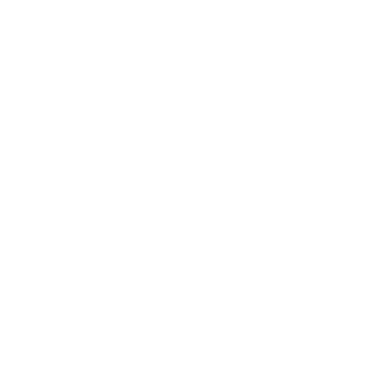 Us confirmem que hem rebut la vostra sol·licitud d’accés a la informació pública i us comuniquem que requereix una pròrroga per la complexitat o el volum de la informació demanada.Benvolgut/da:Us confirmo que, en data __/__/20..., l’Ajuntament ... va rebre la vostra sol·licitud d’accés a la informació pública següent:  Us informo que:L’òrgan competent de tramitar aquesta sol·licitud és ...L’òrgan competent per analitzar i contestar aquesta sol·licitud és ...A partir de l’endemà de la data de registre de la sol·licitud, l’Ajuntament disposa d’un mes per notificar-vos la resposta. Malgrat això, per la complexitat o volum de la informació que sol·liciteu, el termini s’amplia 15 dies naturals. Per tant, l’Ajuntament disposa d’un mes (a comptar de data a data) més 15 dies naturals.La pròrroga de 15 dies es justifica per les causes següents: ... Es pot donar el cas que no rebeu resposta de l'Ajuntament (el que s'anomena silenci administratiu). Si això passa, heu de saber que el silenci administratiu en aquest cas és estimatori (positiu), excepte si concorre: Algun dels límits establerts a la Llei 19/2014, de 29 de desembre. Aquests límits es determinen per raons de seguretat, confidencialitat, drets individuals i altres consideracions legals. Una norma amb rang de llei que prevegi un silenci desestimatori (negatiu).Qui us pot ajudar? Si necessiteu qualsevol aclariment d’aquest tràmit, podeu contactar amb ... al ...@....com  Què podeu fer si l’Ajuntament no us contesta?Podeu presentar un recurs exposant els arguments que considereu oportuns. Per fer-ho, teniu les opcions següents:  Normativa aplicable Dret accés informació pública. Article 18 de la Llei 19/2014, de 29 de desembre, de transparència, accés a la informació pública i bon govern (LTC). Recepció de la sol·licitud. Article 27 de l’esmentada LTC i article 56 del Decret 8/2021, de 9 de febrer, sobre la transparència i el dret d’accés a la informació pública. Silenci administratiu. Article 19 de la LTC. Còmput de terminis en dies i mesos. Article 30 de la Llei 39/2015, d’1 d’octubre, del procediment administratiu comú de les administracions públiques.  Acordar la pròrroga. Article 33.2 de la LTC, i article 71.3 del Decret 8/2021, de 9 de febrer.Recurs potestatiu de reposició. Article 38 de la LTC; article 77 de la Llei 26/2010, del 3 d’agost, de règim jurídic i de procediment de les administracions públiques de Catalunya, i els articles 123 i 124 de la Llei 39/2015, d’1 d’octubre, del procediment administratiu comú de les administracions públiques. Comissió de Garantia del Dret d’accés a la informació Pública. Article 42 de la LTC.Recurs contenciós administratiu. Els articles 10.1.a i 46 de la Llei 29/1998, de 13 de juliol, reguladora de la jurisdicció contenciosa administrativa. CàrrecSignatura electrònicaQuina opció és?Reclamació davant la Comissió Recurs de reposicióRecurs contenciós administratiuEn què consisteix?És un procediment gratuït que permet reclamar que s’ha vulnerat el dret d’accés a la informació pública.És un recurs que permet impugnar el Decret davant de l’òrgan que l’ha dictat, perquè reconsideri o anul·li la resposta.És un recurs que permet impugnar el Decret davant d’un jutge o tribunal competent.Quin termini teniu per presentar-lo?1 mes a partir de l’endemà de la data en què l’Ajuntament us notifiqui el Decret.1 mes a partir de l’endemà de la data en què l’Ajuntament us notifiqui el Decret.2 mesos a partir de l’endemà de la data en què l’Ajuntament us notifiqui el Decret.Quin termini teniu per presentar-lo?Els mesos es compten de data a data.Els mesos es compten de data a data.Els mesos es compten de data a data.On podeu presentar-lo?A la Comissió.A l’òrgan que ha dictat el Decret.Al Jutjat Contenciós Administratiu.